						Předkládá:	Rada města Prostějova								Mgr. František Jura								primátor								Ing. Jiří Rozehnal								náměstek primátora																	Zpracovali:  	Mgr. Miroslav Petrásek,								vedoucí Odboru dotací								a veřejných zakázek								Ing. Petr Brückner,								vedoucí Odboru rozvoje a investicZasedání Zastupitelstva města Prostějovakonané dne 15. 6. 2021Zajištění dofinancování podílu žadatele o dotaci ZŠ Jana Železného na běžecký tunelNávrh usnesení:Zastupitelstvo města Prostějovas c h v a l u j ezávazek, že statutární město Prostějov dofinancuje Základní škole a mateřské škole Jana Železného Prostějov, IČ 47 922 770, sídlem sídliště Svobody 3578/79, Prostějov, vlastní podíl žadatele do výše celkových nákladů spojených s realizací projektu „Běžecký tunel ZŠ Jana Železného v Prostějově“ předloženého v rámci dotačního programu Národní sportovní agentury.Důvodová zpráva:Národní sportovní agentura (dále jen „NSA“) byla zřízena jako ústřední orgán státní správy pro zajišťování podpory sportu, čímž přejímá v této oblasti dosavadní úlohu Ministerstva školství, mládeže a tělovýchovy.V rámci dotačního programu Regionální sportovní infrastruktura 2020–2024 byly vyhlášeny 7. 12. 2020 první výzvy v oblasti investic do 10 mil. Kč a nad 10 mil. Kč s předpokládaným termínem ukončení příjmu žádostí do 30. 6. 2022.Statutární město Prostějov připravuje projekty, které by mohly být do výzev předkládány. V květnu 2021 však s ohledem na převis žádostí o dotace bylo vyhlášeno ukončení těchto výzev – investice do 10 mil. Kč ukončení výzvy k 4. 6. 2021 (ke dni 29. 4. 2021 byly podány žádosti s celkovou požadovanou dotací v objemu 856 mil. Kč oproti alokaci 600 mil. Kč) a investice nad 10 mil. Kč ukončení výzvy k 28. 5. 2021 (ke dni 23. 4. 2021 byly podány žádosti s celkovou požadovanou dotací v objemu 4,3 mld. Kč oproti alokaci 600 mil. Kč).Předpokládá se, že by měly být výzvy pro příjem žádostí o dotace otevřeny opět v srpnu až září tohoto roku. Z důvodu, že lze očekávat opětovný velký zájem žadatelů, je potřeba již nyní řešit přípravu projektových žádostí s předpokládaným předložením k uvedenému termínu.Statutární město Prostějov má zpracovánu projektovou dokumentaci na akci „Běžecký tunel na ZŠ Jana Železného v Prostějově“, která je i stavebně povolena a připravena k realizaci.Předmětem investice je vybudování běžeckých krytých prostor se sociálním a provozním zázemím. Přístavba je provozně spojena se stávajícím objektem tělocvičny ZŠ. Jedná se o sportovní halu s využitím pro účely školní výuky tělesné výchovy a sportů, a rovněž pro využití sportovní veřejnosti, organizovanou i neorganizovanou. Sportoviště je zaměřenou pouze na disciplíny běh na 60m a skok daleký. Běžecký tunel má vnitřní půdorysný rozměr 8,40 x 83,45 m. V kubickém objektu spojující stávající budovu ZŠ a Běžecký tunel je navržena chodba, wc pro sportovce (muži a ženy), wc imobilní, úklidová místnost a technická místnost.Předpokládaná doba výstavby je 8 měsíců.S ohledem na rozhodnutí Rady města Prostějova, že bude žadatelem a investorem akce Základní škola a mateřská škola Jana Železného Prostějov je nutné ze strany města vytvořit předpoklady pro podání žádosti o dotaci. Jedním z nezbytných podkladů k žádosti o dotaci je doklad o zajištění vlastního podílu žadatele na financování akce, jímž může být např. příslušné usnesení zastupitelstva, že akci v uvedeném rozsahu dofinancuje. V tomto smyslu je tak překládáno výše uvedené unesení.Celkový projekční stavební rozpočet akce je předpokládán ve výši 29 034 838,- Kč vč. DPH, přičemž dotace by mohla činit až 70 % uznatelných výdajů akce (předpoklad vycházející ze stávající výzvy NSA) – tj. dotace by mohla být až ve výši 19 979 479,- Kč.Vzhledem k tomu, že realizátorem bude samotná škola, lze očekávat s akcí spojené další náklady – dotační management, administrace veřejné zakázky, stavební dozor.Z rozpočtu města bude potřeba vyčlenit pro ZŠ Jana Železného i prostředky nad rámec vlastního podílu žadatele na financování akce, a to v rozsahu nutného předfinancování realizace projektu (tyto prostředky se však vrátí zpět do rozpočtu města). Financování realizace projektu probíhá průběžným uvolňováním finančních prostředků prostřednictvím žádostí o platbu – dotace je poskytována ex post. Příjemce dotace může v rámci finančního plánu podat max. 2 krát průběžnou žádost o platbu a 1 krát závěrečnou žádost o platbu, přičemž platí, že každá žádost o platbu musí zahrnovat min. 30 % uhrazených celkových způsobilých výdajů akce. Mezi jednotlivými žádostmi o platbu musí uplynout min. lhůta 3 měsíce.Rada města Prostějova na své schůzi konané dne 1. 6. 2021 doporučila Zastupitelstvu města Prostějova svým usnesením č. 1459 přijmout navržené usnesení.Stanovisko FO: Finanční odbor nemá námitky k přijetí navrhovaného usnesení. Město Prostějov má aktuálně dostatek finančních prostředků v rezervách města na profinancování této akce.Stanovisko OSÚMM: Nemáme námitky k realizaci projektu „Běžecký tunel ZŠ Jana Železného v Prostějově“ ze strany příspěvkové organizace Základní škola a mateřská škola Jana Železného Prostějov a k přijetí navrhovaného usnesení.Stanovisko OŠKS: OŠKS souhlasí s uvedeným postupem a doporučuje přijmout navržené usnesení.Stanovisko předkladatelů:Odbor dotací a veřejných zakázek a Odbor rozvoje a investic doporučují přijetí navrhovaného usnesení.Příloha: situační zákresPříloha: situační zákres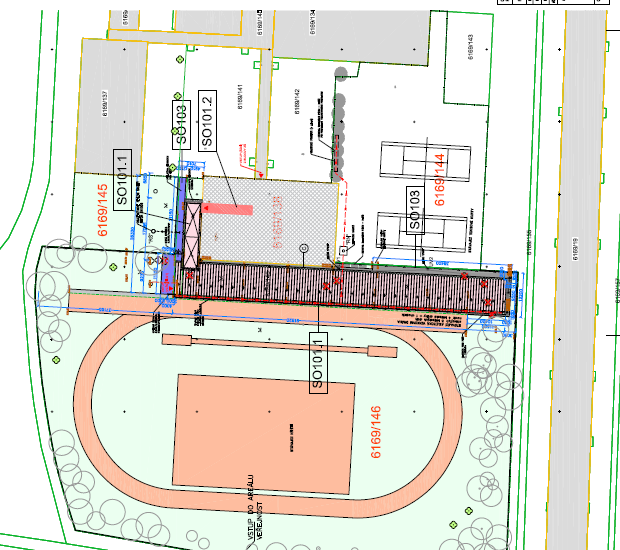 P o d p i s yP o d p i s yP o d p i s yP o d p i s yPředkladatelMgr. František Jura, primátor  Ing. Jiří Rozehnal, náměstek primátora  2. 6. 2021Mgr. František Jura  v. r.Ing. Jiří Rozehnal  v. r.Za správnostMgr. Miroslav Petrásek, vedoucí Odboru dotací a veřejných zakázekIng. Petr Brückner, vedoucí Odboru rozvoje a investic2. 6. 2021Mgr. Miroslav Petrásek  v. r.Ing. Petr Brückner v. r.ZpracovatelIng. Roman Švarc, vedoucí oddělení dotací a projektového řízení ODVZMartin Barták, referent oddělení realizace ORI2. 6. 2021Ing. Roman Švarc  v. r.Martin Barták  v. r.Důvodová zpráva obsahuje stanoviska dotčených odborů MMPv (subjektů)Důvodová zpráva obsahuje stanoviska dotčených odborů MMPv (subjektů)Důvodová zpráva obsahuje stanoviska dotčených odborů MMPv (subjektů)Důvodová zpráva obsahuje stanoviska dotčených odborů MMPv (subjektů)Odbor MMPv (subjekt)Odbor MMPv (subjekt)Stanovisko ze dneResumé1.ODVZ25.05.2021doporučuje usnesení schválit 2.ORI25.05.2021doporučuje usnesení schválit 3.FO26.05.2021nemá námitky4.OSÚMM25.05.2021nemá námitky5.OŠKS25.05.2021doporučuje usnesení schválit